Berliner, Thüringer, Hamburger, Wiener, Frankfurter und KopenhagenerSchreib den Name und die Beschreibung zu jedem BildNameBeschreibung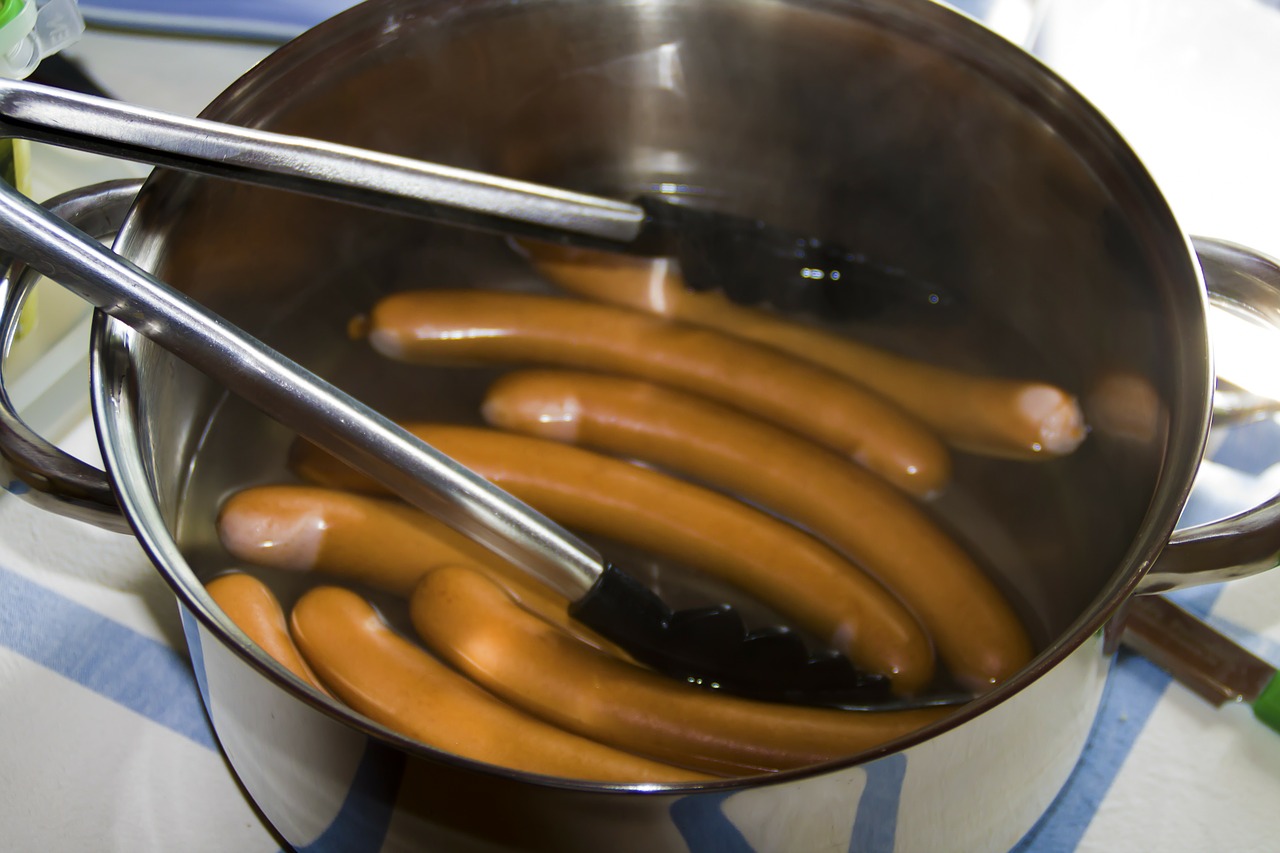 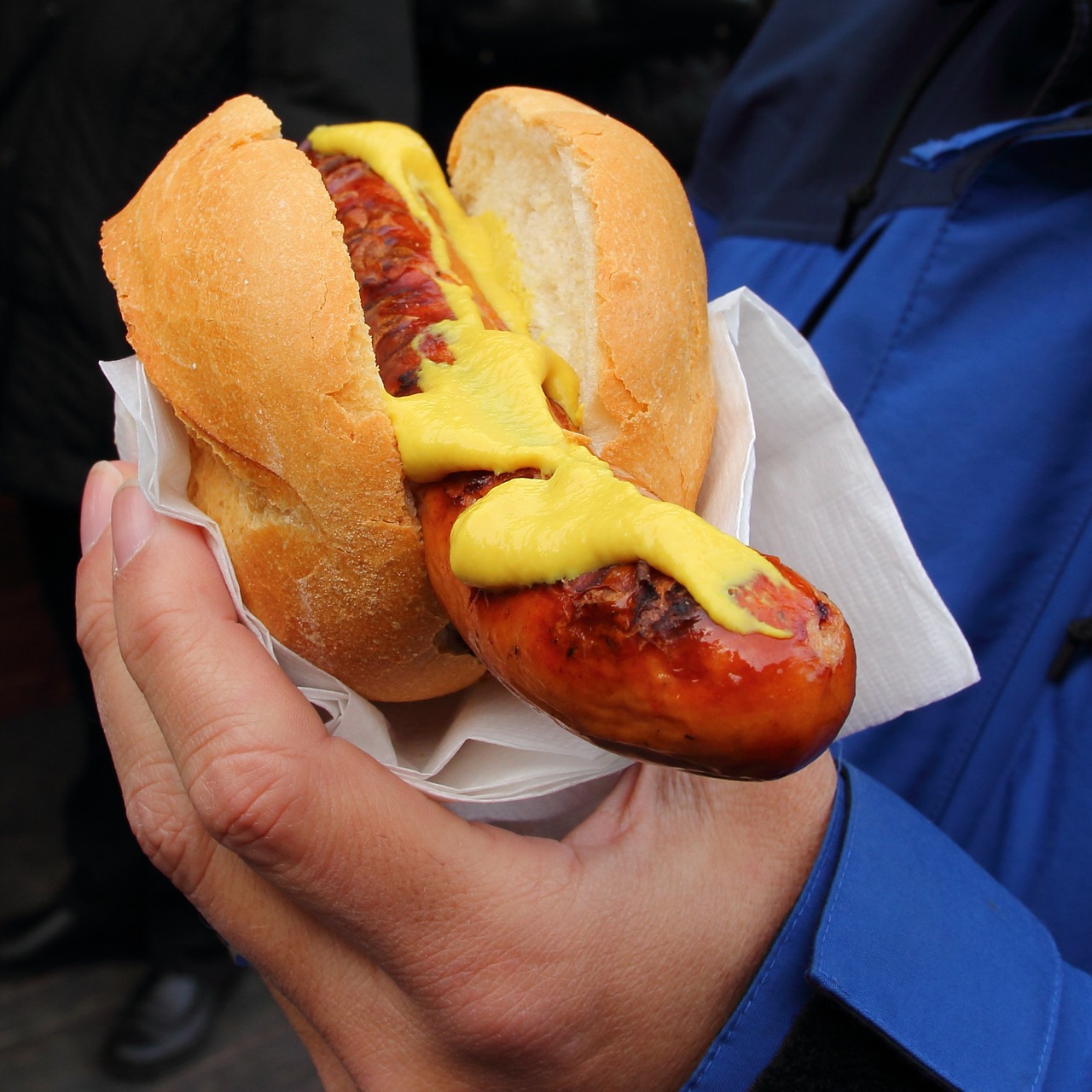 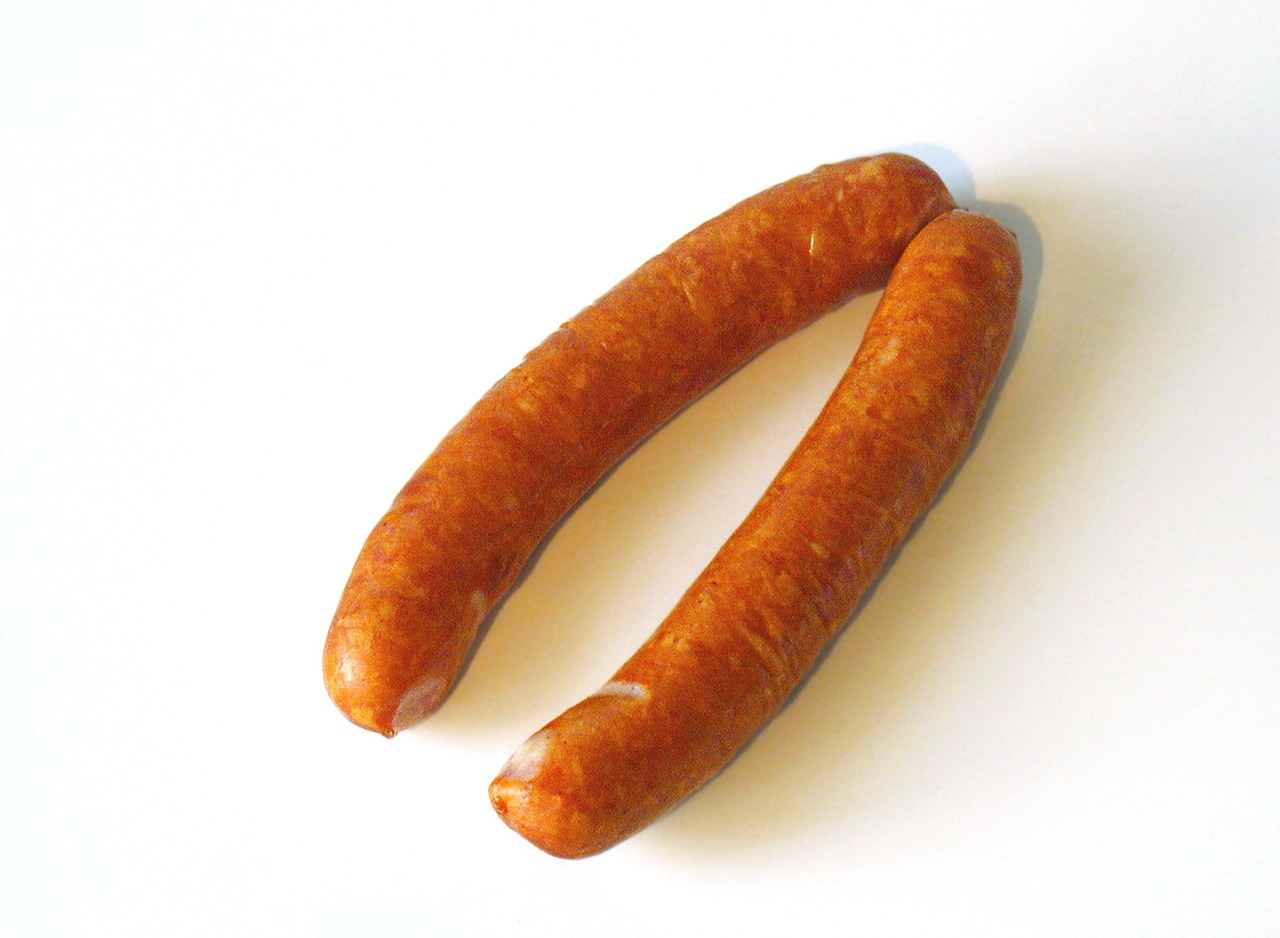 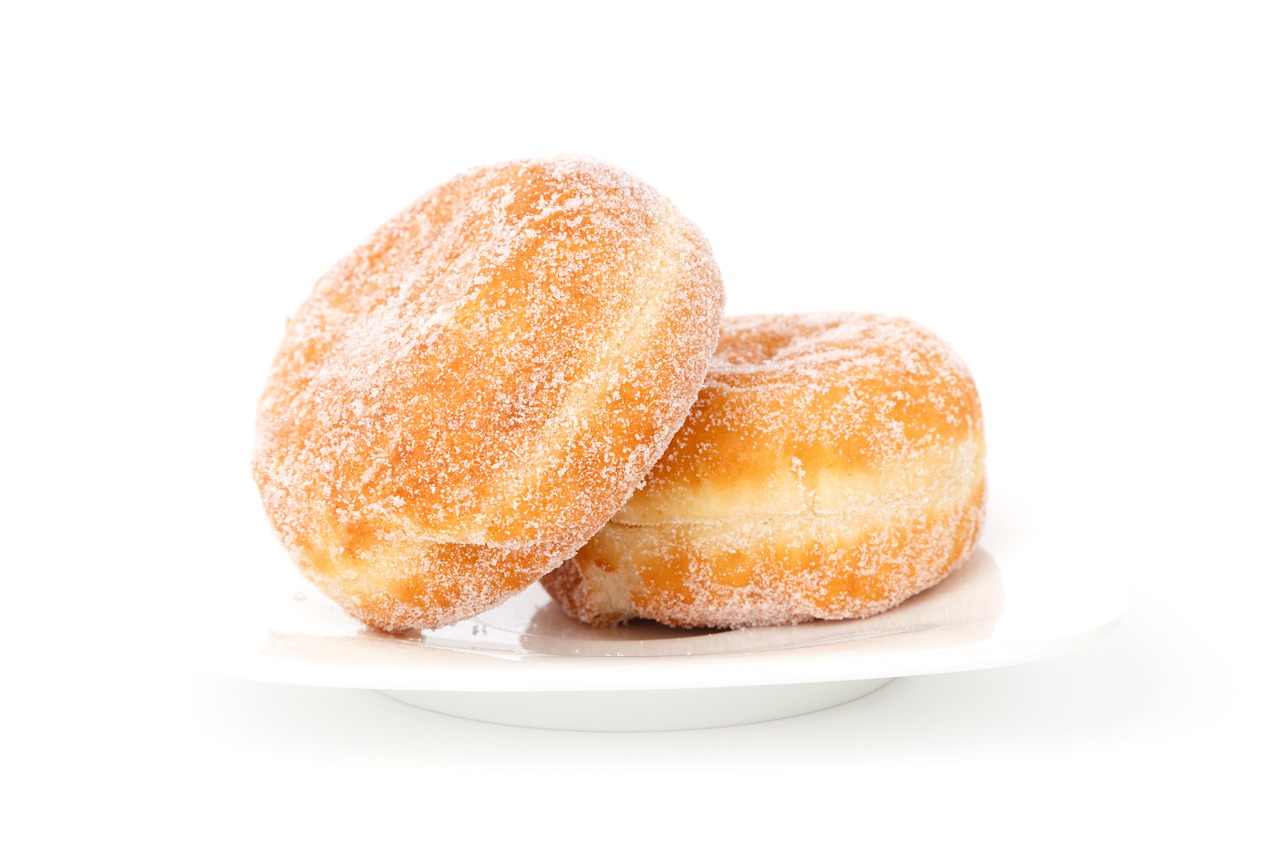 